Reinventing the Budget Proce$$ Part V – Standard Reports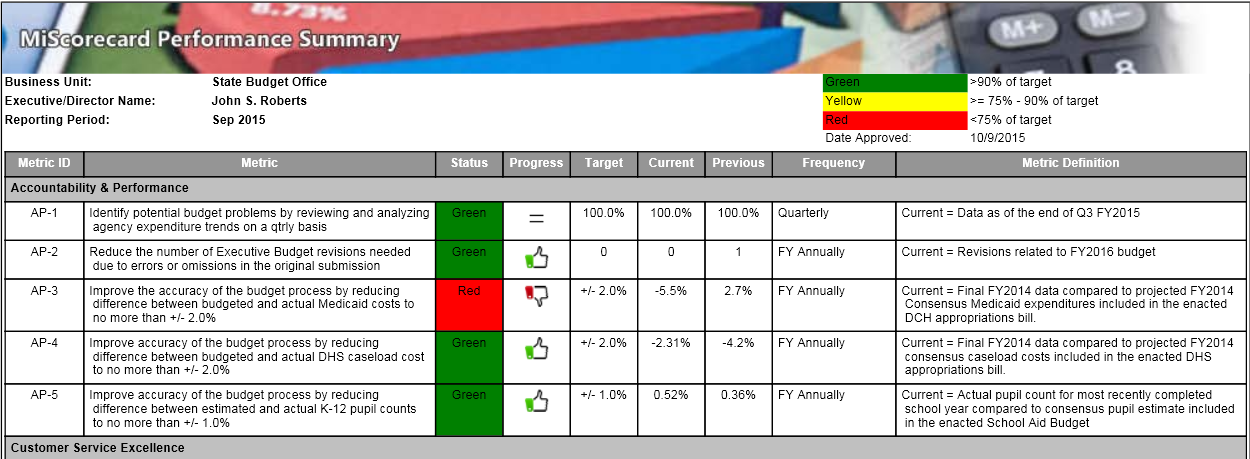 An excerpt for Michigan’s Monthly Performance Summary which uses six categories for the measures:Accountability and performance,Customer service excellence,Expertise and commitment, Innovation and leadership, Operational efficiency, andShared services.Source:  http://www.michigan.gov/openmichigan/0,4648,7-266-58521_60201_60957---,00.html.A.  Suggested Standard Budget Reports(Click Here for Contact Information)(Click Here for Organizational Chart)(Click on Name for Webpage and Links to All Subordinate Agency Dashboards)(Click Here for Chief Executive’s Full Budget Request)(Click Here for Related Testimony & Other Documentation)B.  Suggested Agency Budget Request Template(Individual Agency)(Click Here for Contact Information)(Click Here for Organizational Chart)(Click Here for Summary of Major Changes and Efficiencies, Enhancements & Initiatives)(Click Here for Related Testimony & Other Documentation)C.  Performance Measurement Reports(Click Here for Contact Information)(Click Here for Organizational Chart)(Click Here for Related Other Documentation)Reinventing the Budget Proce$$Part VI – Budget Dashboard Illustrations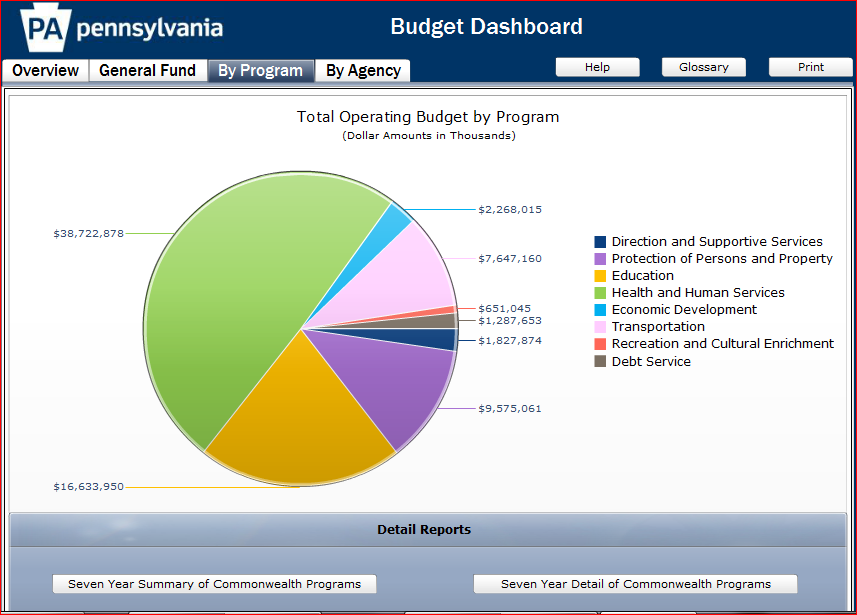 The Pennsylvania Budget Dashboardhttp://www.portal.state.pa.us/imageserver/budget2011/GBD_2011.htmlNebraska Budget Information Portal, https://www.nebraska.gov/das/budgetportal/index.html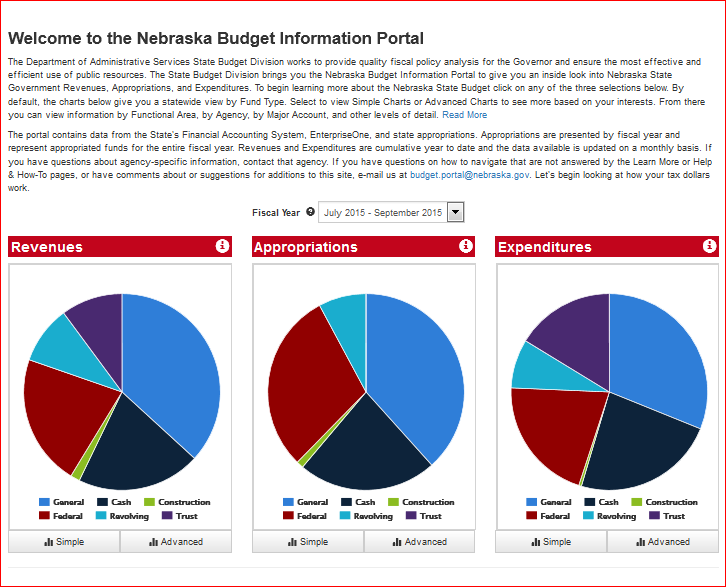 Arizona Water Infrastructure Finance Authority – Dashboard for a Water Utility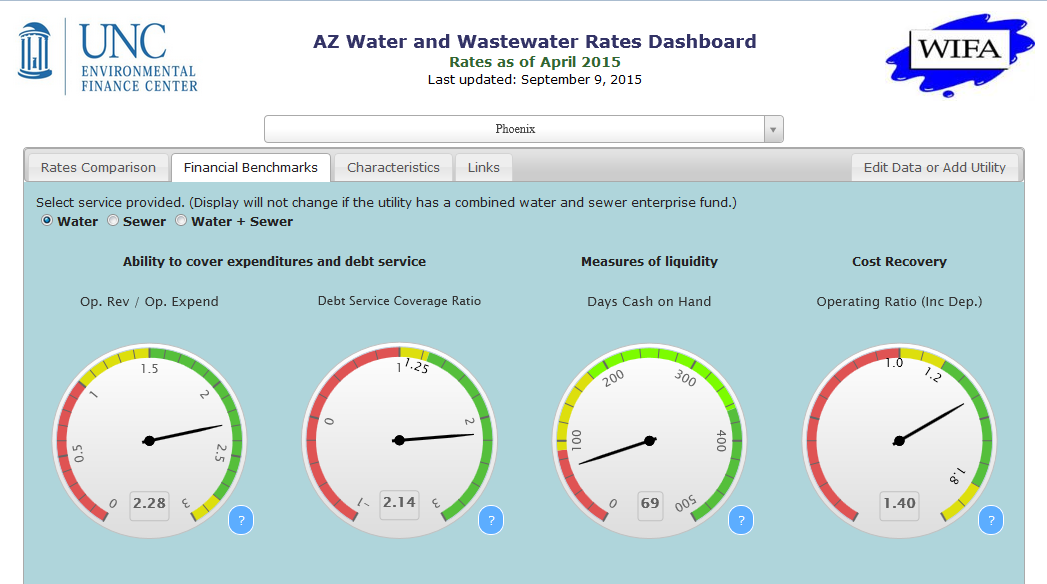 http://www.azwifa.gov/waterrates and http://www.efc.sog.unc.edu/reslib/item/arizona-water-and-wastewater-rates-dashboard#MHI = median household incomeArizona Water Infrastructure Finance Authority (continued)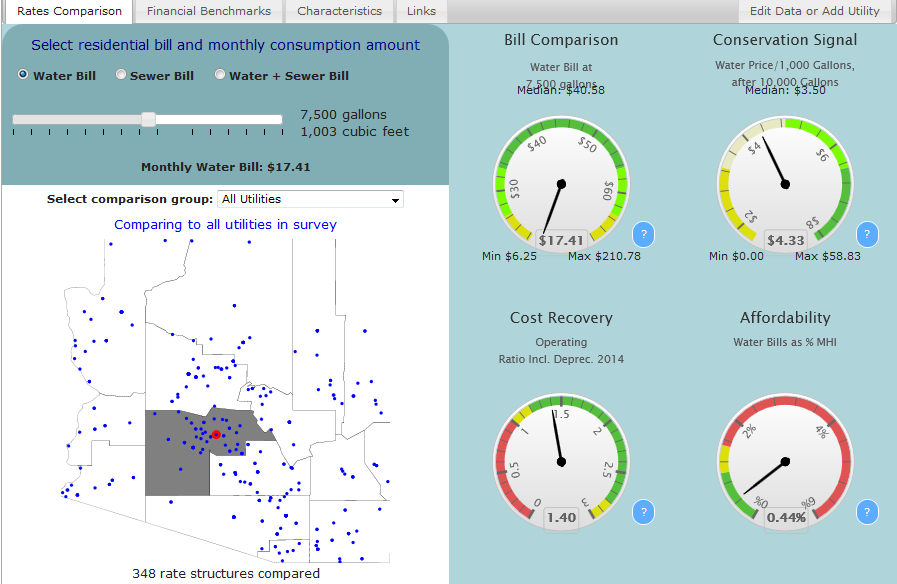 Washington State Transportation Improvement Board, Performance Management Dashboardhttp://www.tib.wa.gov/TIBDashboard/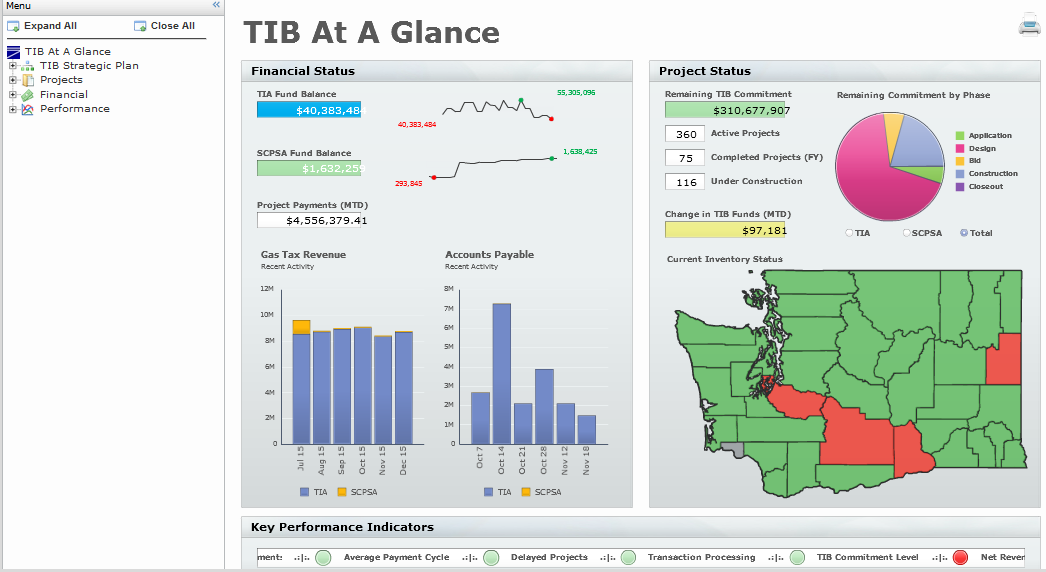 VII.  Charting the Data (e.g., Workforce Statistics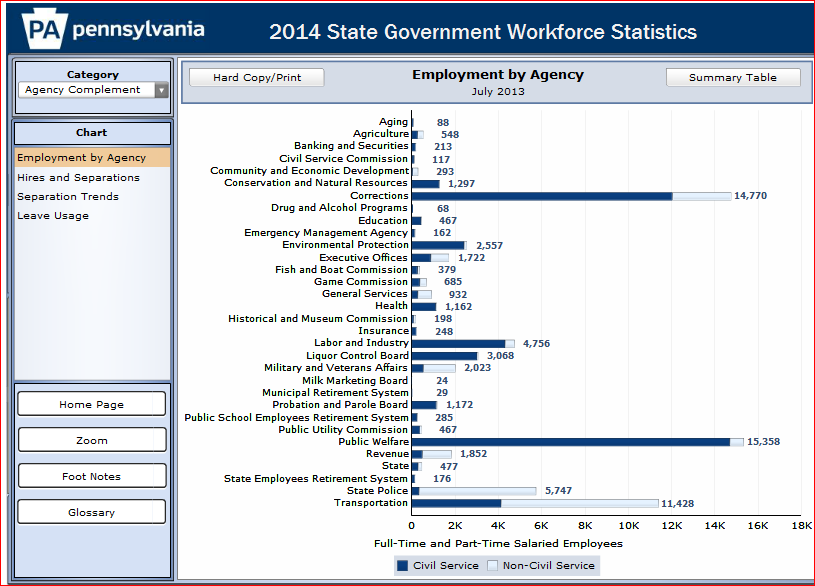 Pennsylvania State Government Workforce StatisticsSource:  http://www.oabis.state.pa.us/SGWS/2015/SGWS_MAIN.html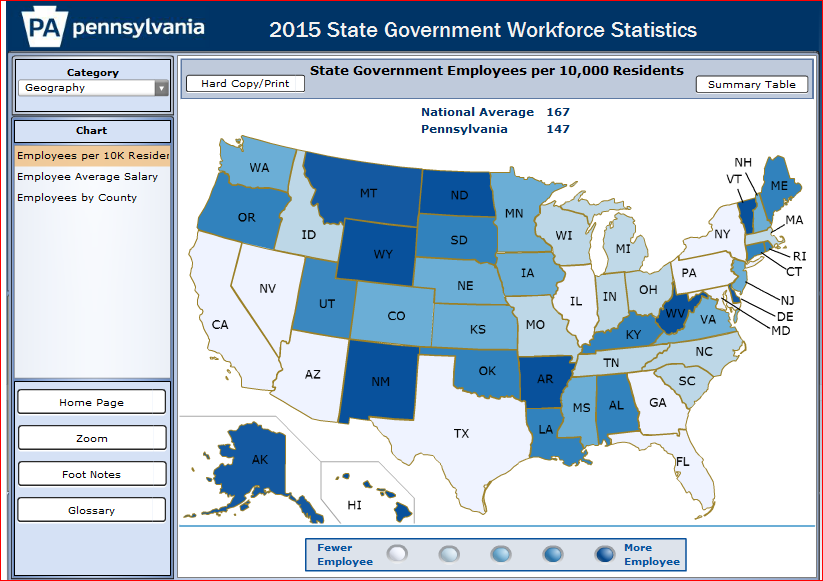 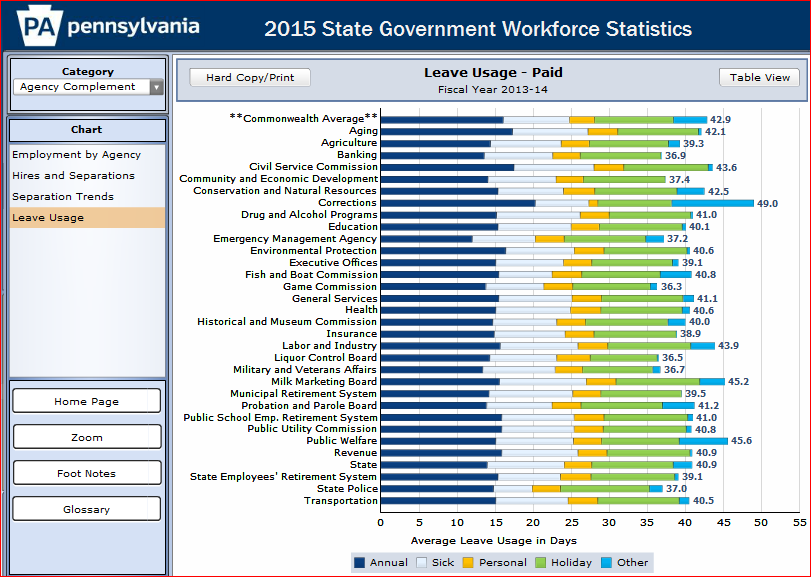 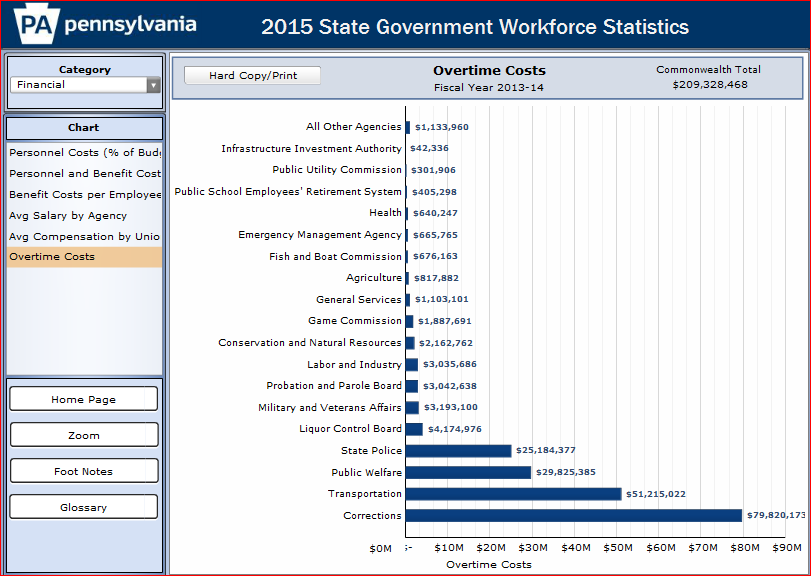 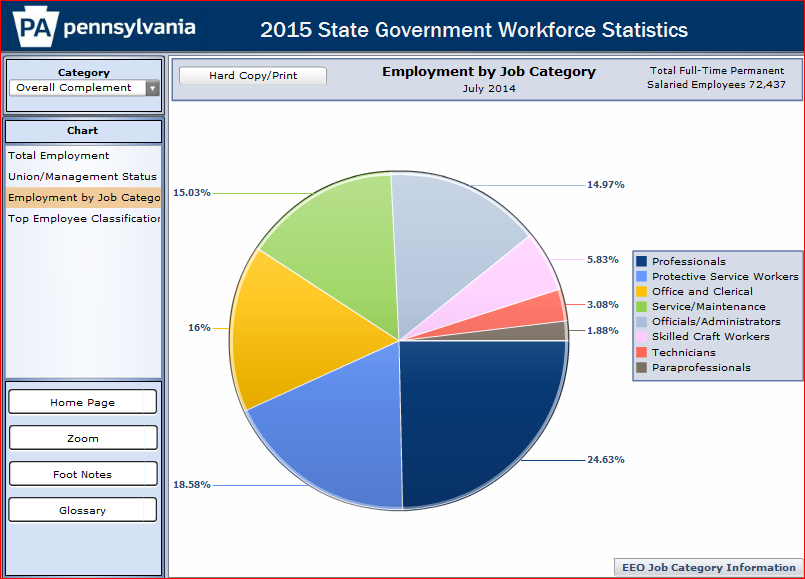 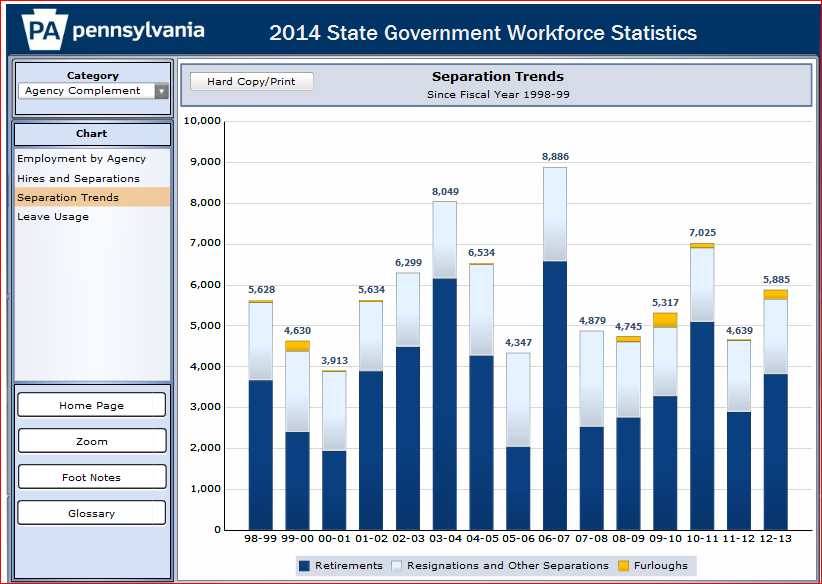 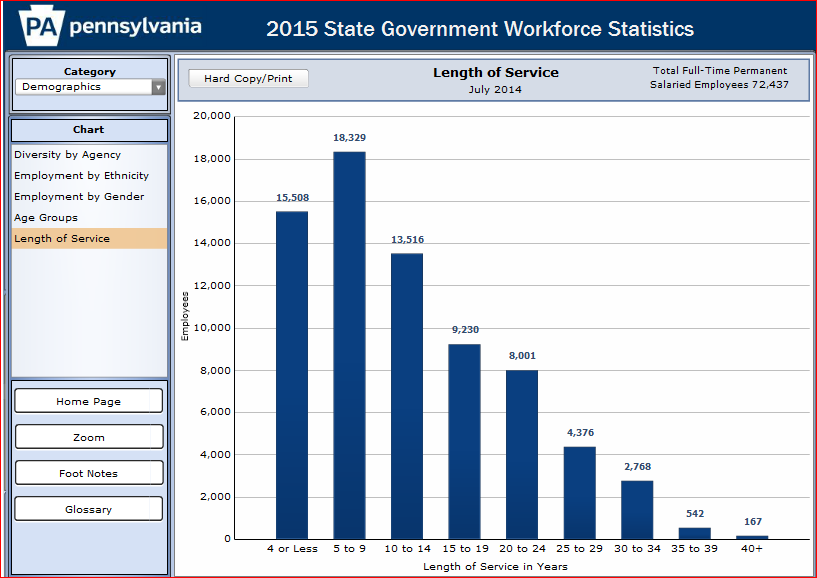 About the AuthorA public policy consultant/government relations professional, Sharon Lawrence has an extensive background in federal, state, and local government.  Past positions include Research Director for the National Association of Counties, Fiscal Director for the Oklahoma House of Representatives, and Director of Federal Affairs for the National Association of Towns and Townships.  She also worked as a Government Relations Director and fiscal specialist for the National Conference of State Legislatures.  In addition, she was a senior staff member for the US Advisory Commission on Intergovernmental Relations and a member of the US House of Representatives.Ms. Lawrence earned a Bachelor of Arts Degree with Honors from the University of Nebraska – Lincoln and a Juris Doctorate degree from the University of Texas – Austin.Budgeted Expenditures, Revenues & Workforce (Four Year Perspective)Budgeted Expenditures, Revenues & Workforce (Four Year Perspective)Budgeted Expenditures, Revenues & Workforce (Four Year Perspective)Budgeted Expenditures, Revenues & Workforce (Four Year Perspective)Budgeted Expenditures, Revenues & Workforce (Four Year Perspective)Budgeted Expenditures, Revenues & Workforce (Four Year Perspective)Budgeted Expenditures, Revenues & Workforce (Four Year Perspective)Budgeted Expenditures, Revenues & Workforce (Four Year Perspective)Budgeted Expenditures, Revenues & Workforce (Four Year Perspective)Budgeted Expenditures, Revenues & Workforce (Four Year Perspective)Budgeted Expenditures, Revenues & Workforce (Four Year Perspective)Budgeted Expenditures, Revenues & Workforce (Four Year Perspective)Budgeted Expenditures, Revenues & Workforce (Four Year Perspective)Budgeted Expenditures, Revenues & Workforce (Four Year Perspective)Budgeted Expenditures, Revenues & Workforce (Four Year Perspective)Budgeted Expenditures, Revenues & Workforce (Four Year Perspective)Budgeted Expenditures, Revenues & Workforce (Four Year Perspective)Budgeted Expenditures, Revenues & Workforce (Four Year Perspective)ItemFY 2012 - 2013 BudgetFY 2012 - 2013 BudgetFY 2012 – 2013 ActualFY 2012 – 2013 ActualFY 2013 – 2014 BudgetFY 2013 – 2014 BudgetFY 2013 – 2014 Actual FY 2013 – 2014 Actual FY 2014 – 2015 BudgetFY 2014 – 2015 BudgetFY 2014 – 2015 Actual FY 2014 – 2015 Actual FY 2015 – 2016 BudgetFY 2015 – 2016 BudgetFY 2015 – 2016 YTDFY 2015 – 2016 YTD% Change in Budget FY 2012- 2015Operating ExpendituresOperating ExpendituresOperating ExpendituresOperating ExpendituresOperating ExpendituresOperating ExpendituresOperating ExpendituresOperating ExpendituresOperating ExpendituresOperating ExpendituresOperating ExpendituresOperating ExpendituresOperating ExpendituresOperating ExpendituresOperating ExpendituresOperating ExpendituresOperating ExpendituresOperating ExpendituresSalary - RegularSalary - OvertimeSalary - BonusSalary – Holiday PaySalary - LongevitySalary – Paid Out Sick/Vacation LeaveSalary – Other Educational BenefitsHealth InsuranceMiscellaneousRetirementSocial Security/MedicareWorkers’ CompTotal Maintenance & Repairs - BuildingMaintenance & Repairs – Office EquipmentProfessional Services - EngineeringProfessional Services - FinancialProfessional Services – Legal Professional Services - ManagementProfessional Services - TechnologyRent - BuildingRent - EquipmentRent – Office TechnologyRent – Vehicles Training - GeneralTraining – Job SpecificTravel – Instate Travel – Out of StateUtilities - PowerUtilities – Refuse CollectionUtilities - WastewaterUtilities – WaterVehicle - FuelVehicle - MaintenanceVehicle - PurchaseTotalCapital ExpendituresCapital ExpendituresCapital ExpendituresCapital ExpendituresCapital ExpendituresCapital ExpendituresCapital ExpendituresCapital ExpendituresCapital ExpendituresCapital ExpendituresCapital ExpendituresCapital ExpendituresCapital ExpendituresCapital ExpendituresCapital ExpendituresCapital ExpendituresCapital ExpendituresCapital ExpendituresCapital Construction – AccessibilityCapital Construction – Drainage/Flood ControlCapital Construction – Energy EfficiencyCapital Construction – New Capital Construction – Renovation (Other)Capital Construction – Road ResurfacingCapital Construction – Road (New)Capital Construction – Roof ReplacementCapital Construction - SidewalksCapital Construction – Traffic CalmingDebt Servicing TotalRevenuesRevenuesRevenuesRevenuesRevenuesRevenuesRevenuesRevenuesRevenuesRevenuesRevenuesRevenuesRevenuesRevenuesRevenuesRevenuesRevenuesRevenuesTotal RevenuesReservesReservesReservesReservesReservesReservesReservesReservesReservesReservesReservesReservesReservesReservesReservesReservesReservesReservesTotal ReservesCharacteristics of ExpendituresCharacteristics of ExpendituresCharacteristics of ExpendituresCharacteristics of ExpendituresCharacteristics of ExpendituresCharacteristics of ExpendituresCharacteristics of ExpendituresCharacteristics of ExpendituresCharacteristics of ExpendituresCharacteristics of ExpendituresCharacteristics of ExpendituresCharacteristics of ExpendituresCharacteristics of ExpendituresCharacteristics of ExpendituresCharacteristics of ExpendituresCharacteristics of ExpendituresCharacteristics of ExpendituresCharacteristics of ExpendituresOnetime ExpendituresOngoing ExpendituresTax ExpendituresUnfunded Pension LiabilityCharacteristics of Revenue SourcesCharacteristics of Revenue SourcesCharacteristics of Revenue SourcesCharacteristics of Revenue SourcesCharacteristics of Revenue SourcesCharacteristics of Revenue SourcesCharacteristics of Revenue SourcesCharacteristics of Revenue SourcesCharacteristics of Revenue SourcesCharacteristics of Revenue SourcesCharacteristics of Revenue SourcesCharacteristics of Revenue SourcesCharacteristics of Revenue SourcesCharacteristics of Revenue SourcesCharacteristics of Revenue SourcesCharacteristics of Revenue SourcesCharacteristics of Revenue SourcesCharacteristics of Revenue SourcesFederal Govt.Federal Govt.State Govt.State Govt.Local Govt.Local Govt.OnetimeOnetimeOngoingOngoingDonations – CashDonations – CashDonations – In KindDonations – In KindFeesFeesFines/PenaltiesFines/PenaltiesGrants- Non- Government Grants- Non- Government Characteristics of WorkforceCharacteristics of WorkforceCharacteristics of WorkforceCharacteristics of WorkforceCharacteristics of WorkforceCharacteristics of WorkforceCharacteristics of WorkforceCharacteristics of WorkforceCharacteristics of WorkforceCharacteristics of WorkforceCharacteristics of WorkforceCharacteristics of WorkforceCharacteristics of WorkforceCharacteristics of WorkforceCharacteristics of WorkforceCharacteristics of WorkforceCharacteristics of WorkforceCharacteristics of Workforce# of Full-time# of Full-time# of Part-time# of Part-time# of Temporary# of TemporaryFull-time EquivalentFull-time Equivalent# of Mangers to Subordinates# of Mangers to SubordinatesIntern HoursIntern HoursVolunteer HoursVolunteer HoursBudgeted Expenditures, Revenues & WorkforceBudgeted Versus Actual Variance by Percentage(Four Year Perspective)Budgeted Expenditures, Revenues & WorkforceBudgeted Versus Actual Variance by Percentage(Four Year Perspective)Budgeted Expenditures, Revenues & WorkforceBudgeted Versus Actual Variance by Percentage(Four Year Perspective)Budgeted Expenditures, Revenues & WorkforceBudgeted Versus Actual Variance by Percentage(Four Year Perspective)Budgeted Expenditures, Revenues & WorkforceBudgeted Versus Actual Variance by Percentage(Four Year Perspective)Budgeted Expenditures, Revenues & WorkforceBudgeted Versus Actual Variance by Percentage(Four Year Perspective)Budgeted Expenditures, Revenues & WorkforceBudgeted Versus Actual Variance by Percentage(Four Year Perspective)ItemFY 2012-2013 Budget – Actual VarianceFY 2013 – 2014 Budget – Actual  VarianceFY 2014 – 2015 Budget – Actual VarianceFY 2015 – 2016 Budget – Actual  VarianceFY 2015 – 2016 YTD (Estimated)Total Dollar Variance – FY 2012 – 2015 Percentage Variance – FY 2012 – 2015ExpendituresRevenuesReservesOnetime ExpendituresOngoing ExpendituresTax ExpendituresUnfunded Pension LiabilityFull-time Equivalent EmployeesVolunteer HoursAircraft, Vehicle & Watercraft Inventory(Click on Item for Detail)Aircraft, Vehicle & Watercraft Inventory(Click on Item for Detail)Aircraft, Vehicle & Watercraft Inventory(Click on Item for Detail)Aircraft, Vehicle & Watercraft Inventory(Click on Item for Detail)Aircraft, Vehicle & Watercraft Inventory(Click on Item for Detail)Aircraft, Vehicle & Watercraft Inventory(Click on Item for Detail)Aircraft, Vehicle & Watercraft Inventory(Click on Item for Detail)Aircraft, Vehicle & Watercraft Inventory(Click on Item for Detail)Equipment Model YearAcquisition DateAcquisition CostUseful LifeReplacement DateStatus (Active, Reserve, Spare)NotesAirplaneAmbulanceBoatBulldozerBusCarFire EngineFire TenderFront End LoaderHelicopterMowerPolice Car - GeneralPolice Car – PatrolRoad GraderSnow PlowStreet SweeperTrailer - HorseTrailer – Mobile OfficeTrailer – Other TruckTruck - DumpTruck - Refuse CollectionTruck - TowVansEquipment Inventory (Non-Technology)(Click on Item for Detail)Equipment Inventory (Non-Technology)(Click on Item for Detail)Equipment Inventory (Non-Technology)(Click on Item for Detail)Equipment Inventory (Non-Technology)(Click on Item for Detail)Equipment Inventory (Non-Technology)(Click on Item for Detail)Equipment Inventory (Non-Technology)(Click on Item for Detail)Equipment Inventory (Non-Technology)(Click on Item for Detail)Equipment Inventory (Non-Technology)(Click on Item for Detail)EquipmentLocationAcquisition DateAcquisition CostUseful LifeReplacement DateEnergy EfficiencyNotesFire HydrantGeneratorLight Poles/LightMeter – ElectricMeter – ParkingMeter - WaterPlayground Storage Tank Traffic SignalTraffic Sign – ElectronicTraffic Sign – MetalTotalFacility Inventory (Leased)(Click on Item for Detail)Facility Inventory (Leased)(Click on Item for Detail)Facility Inventory (Leased)(Click on Item for Detail)Facility Inventory (Leased)(Click on Item for Detail)Facility Inventory (Leased)(Click on Item for Detail)Facility Inventory (Leased)(Click on Item for Detail)Facility Inventory (Leased)(Click on Item for Detail)Facility Inventory (Leased)(Click on Item for Detail)Building/FacilityLocationAgencyNet Usable Square FootageLease TermAnnual Lease PaymentEnergy EfficiencyNotesTotalFacility Inventory (Owned)(Click on Item for Detail)Facility Inventory (Owned)(Click on Item for Detail)Facility Inventory (Owned)(Click on Item for Detail)Facility Inventory (Owned)(Click on Item for Detail)Facility Inventory (Owned)(Click on Item for Detail)Facility Inventory (Owned)(Click on Item for Detail)Facility Inventory (Owned)(Click on Item for Detail)Facility Inventory (Owned)(Click on Item for Detail)Facility Inventory (Owned)(Click on Item for Detail)Facility Inventory (Owned)(Click on Item for Detail)Building/FacilityLocationAgencyNet Usable Square FootageNet Usable Square Footage OccupiedAcquisition DateAcquisition CostLast Renovation DateEnergy EfficiencyNotesAirport Control TowerAirport HangerAirport TerminalAnimal ShelterAquariumBarn/StableCity Hall/CapitolCommunity/SeniorCenterConvention CenterCorrectional FacilityCourt BuildingEquestrian ArenaFire StationFitness CenterGarageHospitalLibrary – BranchLibrary – MainMedical ClinicMuseum - ArtMuseum - HistoricalMuseum – Nature CenterMuseum - ScienceOffice BuildingPerforming Arts CenterPolice StationPower PlantPump StationRecycling CenterSchoolShop - MaintenanceStadiumTraining Facility - FireTraining Facility – Law EnforcementTransit TerminalVisitor’s CenterWarehouse – Climate ControlledWarehouse – RegularWater Treatment PlantInfrastructure Inventory (Owned)(Click on Item for Detail)Infrastructure Inventory (Owned)(Click on Item for Detail)Infrastructure Inventory (Owned)(Click on Item for Detail)Infrastructure Inventory (Owned)(Click on Item for Detail)Infrastructure Inventory (Owned)(Click on Item for Detail)Infrastructure Inventory (Owned)(Click on Item for Detail)Infrastructure Inventory (Owned)(Click on Item for Detail)Infrastructure Inventory (Owned)(Click on Item for Detail)Infrastructure Inventory (Owned)(Click on Item for Detail)Non-Building ItemLocationAgencyAcreage/Square MilesAcquisition DateAcquisition CostLast Renovation DateConditionNotesAthletic FieldBand Shelter/GazeboBasketball Court – OutdoorBeachBridgeCemeteryConservation EasementDam/Flood ControlDock/Marina/PierFairgroundsGarden - ScenicGarden – UrbanGolf CourseGun RangeLakeMonumentPark - CampgroundPark – Dog ParkPark - GeneralPark - PlaygroundPark - SkateRoads/StreetsSewers - SanitarySewer - StormSwimming PoolTennis CourtTransit StopUtility EasementVolleyball CourtWater MainWilderness PreserveZooTechnology Inventory (Hardware)(Click on Item for Detail)Technology Inventory (Hardware)(Click on Item for Detail)Technology Inventory (Hardware)(Click on Item for Detail)Technology Inventory (Hardware)(Click on Item for Detail)Technology Inventory (Hardware)(Click on Item for Detail)Technology Inventory (Hardware)(Click on Item for Detail)Technology Inventory (Hardware)(Click on Item for Detail)EquipmentLocationAcquisition DateAcquisition CostUseful LifeReplacement DateNotesAudio Visual - ProjectorAudio Visual - ScreenAudio Visual – Video CameraCameraComputer – Desktop/MonitorComputer - LaptopComputer - ServerComputer - TabletCopierFacsimile MachinePostage MeterPrinterRadios – Two WaySecurity SystemTelephone - DeskTelephone - MobileTelevision Voting MachineTechnology Inventory (Software)(Click on Item for Detail)Technology Inventory (Software)(Click on Item for Detail)Technology Inventory (Software)(Click on Item for Detail)Technology Inventory (Software)(Click on Item for Detail)Technology Inventory (Software)(Click on Item for Detail)Technology Inventory (Software)(Click on Item for Detail)Technology Inventory (Software)(Click on Item for Detail)EquipmentSeat LicensesAcquisition DateAcquisition CostAnnual Lease CostReplacement DateNotesAccounting/FinancialGeographic Information SystemOffice Suite ProcurementPublishingWorkforce Profile(Click on Item for Detail)Workforce Profile(Click on Item for Detail)Workforce Profile(Click on Item for Detail)Workforce Profile(Click on Item for Detail)Workforce Profile(Click on Item for Detail)Workforce Profile(Click on Item for Detail)Workforce Profile(Click on Item for Detail)Workforce Profile(Click on Item for Detail)Workforce Profile(Click on Item for Detail)Workforce Profile(Click on Item for Detail)PositionAgeGenderRaceEducationVeteranLongevity in PositionLongevity with AgencyLongevity with JurisdictionEligible to RetireWorkforce Safety(Click on Item for Detail)Workforce Safety(Click on Item for Detail)Workforce Safety(Click on Item for Detail)Workforce Safety(Click on Item for Detail)Workforce Safety(Click on Item for Detail)Workforce Safety(Click on Item for Detail)Workforce Safety(Click on Item for Detail)Workforce Safety(Click on Item for Detail)PositionAgeLongevity in PositionIncident TypeLost DaysJob TransferJob RestrictionNotes (e.g., strategy to mitigate recurrence)Workforce Turnover(Click on Item for Detail)Workforce Turnover(Click on Item for Detail)Workforce Turnover(Click on Item for Detail)Workforce Turnover(Click on Item for Detail)Workforce Turnover(Click on Item for Detail)Workforce Turnover(Click on Item for Detail)Workforce Turnover(Click on Item for Detail)Workforce Turnover(Click on Item for Detail)Workforce Turnover(Click on Item for Detail)Workforce Turnover(Click on Item for Detail)PositionVoluntary SeparationVoluntary SeparationVoluntary SeparationVoluntary SeparationInvoluntary SeparationInvoluntary SeparationInvoluntary SeparationTotalsTotalsPositionPromotionResignationRetirementTransfer to Another AgencyRIF, Reorganization or Temporary PositionTerminated for Cause < 6 MonthsTerminated for Cause > 6 MonthsVoluntaryInvoluntaryWorkload (Four Year Perspective)Workload (Four Year Perspective)Workload (Four Year Perspective)Workload (Four Year Perspective)Workload (Four Year Perspective)Workload (Four Year Perspective)Workload (Four Year Perspective)Workload (Four Year Perspective)Workload (Four Year Perspective)Workload (Four Year Perspective)ItemFY 2012 - 2013 ProjectedFY 2012 – 2013 ActualFY 2013 – 2014 ProjectedFY 2013 – 2014 ActualFY 2014 – 2015 ProjectedFY 2014 – 2015 Actual FY 2015 – 2016 ProjectedFY 2015 – 2016 YTD% Change  FY 2012- 2015AdjudicationsClient ContactsEducational OutreachEnforcement ActionsFreedom of Information Act RequestsInspectionsInvestigationsLicenses/Permits IssuedMutual AidPublications IssuedRegulations Issued/RevisedFull-time Equivalent EmployeesVolunteer HoursRequest versus Actual Expenditures, Revenues & Workforce (Historical Perspective)Request versus Actual Expenditures, Revenues & Workforce (Historical Perspective)Request versus Actual Expenditures, Revenues & Workforce (Historical Perspective)Request versus Actual Expenditures, Revenues & Workforce (Historical Perspective)Request versus Actual Expenditures, Revenues & Workforce (Historical Perspective)Request versus Actual Expenditures, Revenues & Workforce (Historical Perspective)Request versus Actual Expenditures, Revenues & Workforce (Historical Perspective)Request versus Actual Expenditures, Revenues & Workforce (Historical Perspective)Request versus Actual Expenditures, Revenues & Workforce (Historical Perspective)Request versus Actual Expenditures, Revenues & Workforce (Historical Perspective)Request versus Actual Expenditures, Revenues & Workforce (Historical Perspective)Request versus Actual Expenditures, Revenues & Workforce (Historical Perspective)FY 2013 - 2014FY 2013 - 2014FY 2013 - 2014FY 2013 - 2014FY 2013 - 2014FY 2014 - 2015FY 2014 - 2015FY 2014 - 2015FY 2014 - 2015FY 2014 - 2015FY 14–FY 15 Request vs. ActualItemAgency RequestCEO’s RequestFinal Budget Suppl.Actual SpendingAgency RequestCEO’s RequestFinal Budget Supp.Actual SpendingFY 14–FY 15 Request vs. ActualExpendituresRevenuesReservesOnetime ExpendituresOngoing ExpendituresFull-time Equivalent EmployeesVolunteer HoursBudgeted Expenditures, Revenues & Workforce (Four Year Perspective)Budgeted Expenditures, Revenues & Workforce (Four Year Perspective)Budgeted Expenditures, Revenues & Workforce (Four Year Perspective)Budgeted Expenditures, Revenues & Workforce (Four Year Perspective)Budgeted Expenditures, Revenues & Workforce (Four Year Perspective)Budgeted Expenditures, Revenues & Workforce (Four Year Perspective)Budgeted Expenditures, Revenues & Workforce (Four Year Perspective)Budgeted Expenditures, Revenues & Workforce (Four Year Perspective)Budgeted Expenditures, Revenues & Workforce (Four Year Perspective)Budgeted Expenditures, Revenues & Workforce (Four Year Perspective)ItemFY 2012 - 2013 BudgetFY 2012 – 2013 ActualFY 2013 – 2014 BudgetFY 2013 – 2014 Actual FY 2014 – 2015 BudgetFY 2014 – 2015 Actual FY 2015 – 2016 BudgetFY 2015 – 2016 YTD% Change in Budget FY 2012- 2015ExpendituresRevenuesReservesCharacteristics of Expenditures (Including Losses from Fraud, Legal Settlements or Theft)Characteristics of Expenditures (Including Losses from Fraud, Legal Settlements or Theft)Characteristics of Expenditures (Including Losses from Fraud, Legal Settlements or Theft)Characteristics of Expenditures (Including Losses from Fraud, Legal Settlements or Theft)Characteristics of Expenditures (Including Losses from Fraud, Legal Settlements or Theft)Characteristics of Expenditures (Including Losses from Fraud, Legal Settlements or Theft)Characteristics of Expenditures (Including Losses from Fraud, Legal Settlements or Theft)Characteristics of Expenditures (Including Losses from Fraud, Legal Settlements or Theft)Characteristics of Expenditures (Including Losses from Fraud, Legal Settlements or Theft)Characteristics of Expenditures (Including Losses from Fraud, Legal Settlements or Theft)Onetime ExpendituresOngoing ExpendituresEmployee Fraud Employee TheftHackingLegal SettlementsPublic Fraud Public TheftCharacteristics of Revenue SourcesCharacteristics of Revenue SourcesCharacteristics of Revenue SourcesCharacteristics of Revenue SourcesCharacteristics of Revenue SourcesCharacteristics of Revenue SourcesCharacteristics of Revenue SourcesCharacteristics of Revenue SourcesCharacteristics of Revenue SourcesCharacteristics of Revenue SourcesFederal Govt.State Govt.Local Govt.Onetime OngoingDonations – CashDonations – In KindDonations – In KindFeesFeesFines/PenaltiesFines/PenaltiesGrants - Non-GovernmentGrants - Non-GovernmentCharacteristics of WorkforceCharacteristics of WorkforceCharacteristics of WorkforceCharacteristics of WorkforceCharacteristics of WorkforceCharacteristics of WorkforceCharacteristics of WorkforceCharacteristics of WorkforceCharacteristics of WorkforceCharacteristics of WorkforceCharacteristics of WorkforceCharacteristics of WorkforceCharacteristics of WorkforceCharacteristics of WorkforceCharacteristics of WorkforceCharacteristics of WorkforceCharacteristics of WorkforceCharacteristics of Workforce# of Full-time# of Part-time# of TemporaryFull-time EquivalentIntern HoursVolunteer HoursCost Control/Productivity Enhancement Initiatives – Cooperative Purchasing (Four Year Perspective)Cost Control/Productivity Enhancement Initiatives – Cooperative Purchasing (Four Year Perspective)Cost Control/Productivity Enhancement Initiatives – Cooperative Purchasing (Four Year Perspective)Cost Control/Productivity Enhancement Initiatives – Cooperative Purchasing (Four Year Perspective)Cost Control/Productivity Enhancement Initiatives – Cooperative Purchasing (Four Year Perspective)Cost Control/Productivity Enhancement Initiatives – Cooperative Purchasing (Four Year Perspective)ItemDollar VolumeFY 2012 - 2013Dollar VolumeFY 2013 – 2014Dollar VolumeFY 2014 - 2015Dollar VolumeFY 2015 – 2016 YTDNotesGeneral Services AdministrationRegionalStateUS CommunitiesOther (list)TotalPercentage of Total PurchasingCost Control/Productivity Enhancement Initiatives – Cost Controls (Four Year Perspective)Cost Control/Productivity Enhancement Initiatives – Cost Controls (Four Year Perspective)Cost Control/Productivity Enhancement Initiatives – Cost Controls (Four Year Perspective)Cost Control/Productivity Enhancement Initiatives – Cost Controls (Four Year Perspective)Cost Control/Productivity Enhancement Initiatives – Cost Controls (Four Year Perspective)Cost Control/Productivity Enhancement Initiatives – Cost Controls (Four Year Perspective)Cost Control/Productivity Enhancement Initiatives – Cost Controls (Four Year Perspective)ItemItemNumberDollar SavingsFY 2012 - 2013Dollar SavingsFY 2013 – 2014Dollar SavingsFY 2014 - 2015Dollar SavingsFY 2015 – 2016 (est.)NotesAudit Recommendations ImplementedAudit Recommendations ImplementedEmployee Suggestions AdoptedEmployee Suggestions AdoptedEnergy Conservation InitiativesEnergy Conservation InitiativesFraud Control MeasuresFraud Control MeasuresTotalTotalCost Control/Productivity Enhancement/Revenue Collection Initiatives – Delinquent Collections (Four Year Perspective)Cost Control/Productivity Enhancement/Revenue Collection Initiatives – Delinquent Collections (Four Year Perspective)Cost Control/Productivity Enhancement/Revenue Collection Initiatives – Delinquent Collections (Four Year Perspective)Cost Control/Productivity Enhancement/Revenue Collection Initiatives – Delinquent Collections (Four Year Perspective)Cost Control/Productivity Enhancement/Revenue Collection Initiatives – Delinquent Collections (Four Year Perspective)Cost Control/Productivity Enhancement/Revenue Collection Initiatives – Delinquent Collections (Four Year Perspective)ItemFY 2012 - 2013FY 2013 – 2014FY 2014 - 2015FY 2015 – 2016(Estimated)Notes (e.g., collection policies)Court FeesCourt Fines/PenaltiesInterest on Uncollected FeesInterest on Uncollected Fines/PenaltiesParking TicketsRent Restitution – Criminal CasesRestitution – Employee Fraud/TheftRestitution – Vendors for Contract Non-PerformanceTaxes – IncomeTaxes - PropertyTaxes - SalesTaxes – OtherTollsTraffic TicketsUtility CostsCollection CostsTotalCost Control/Productivity Enhancement Initiatives – Service Consolidation/Sharing (Four Year Perspective)Cost Control/Productivity Enhancement Initiatives – Service Consolidation/Sharing (Four Year Perspective)Cost Control/Productivity Enhancement Initiatives – Service Consolidation/Sharing (Four Year Perspective)Cost Control/Productivity Enhancement Initiatives – Service Consolidation/Sharing (Four Year Perspective)Cost Control/Productivity Enhancement Initiatives – Service Consolidation/Sharing (Four Year Perspective)Cost Control/Productivity Enhancement Initiatives – Service Consolidation/Sharing (Four Year Perspective)ItemSavingsFY 2012 - 2013SavingsFY 2013 – 2014SavingsFY 2014 - 2015SavingsFY 2015 – 2016(Estimated)NotesTotalCyber Security/Data Privacy Initiatives (Three Year Perspective)Cyber Security/Data Privacy Initiatives (Three Year Perspective)Cyber Security/Data Privacy Initiatives (Three Year Perspective)Cyber Security/Data Privacy Initiatives (Three Year Perspective)Cyber Security/Data Privacy Initiatives (Three Year Perspective)ItemFY 2014 – 2015 FY 2015 – 2016FY 2016 - 2017NotesTotalChallenges to Cost Control/Productivity Enhancement/Revenue Collections – (Three Year Perspective)Challenges to Cost Control/Productivity Enhancement/Revenue Collections – (Three Year Perspective)Challenges to Cost Control/Productivity Enhancement/Revenue Collections – (Three Year Perspective)Challenges to Cost Control/Productivity Enhancement/Revenue Collections – (Three Year Perspective)Challenges to Cost Control/Productivity Enhancement/Revenue Collections – (Three Year Perspective)TypeItemFY 2016 – 2017FY 2017 – 2018FY 2018 – 2019Demographic More frail 80+ elderlyEconomicPossible closure of state correctional facility in townEconomicSlow recoveryEnvironmentalDrought causing drop in water system revenuesFiscal Need to ramp up for Census 2020FiscalShift to online purchasing reducing sales tax revenuesFiscalMaintenance/renovation backlog impairing energy efficiencyFiscal Uncertain cost changes in health care coverageFiscalUncertain investment income for pension planGovernmentalUnfunded mandates (federal and/or state)GovernmentalUnfunded programs approved by voter initiativeTechnologyStaffing shortagesTechnologyNeed for upgraded computer security to prevent hackingWorkforceAging employee base20% turnover likelyWorkforceDifficulty filling IT positions due to competitive marketTotalProgress and Performance Measures (Alternative One)Progress and Performance Measures (Alternative One)Progress and Performance Measures (Alternative One)Progress and Performance Measures (Alternative One)Progress and Performance Measures (Alternative One)Progress and Performance Measures (Alternative One)Progress and Performance Measures (Alternative One)TypeItemFY 2013 – 2014 TargetFY 2013 – 2014 ActualFY 2014 – 2015 TargetFY 2014 – 2015 ActualFY 2015 – 2016 TargetProgress MeasuresProgress MeasuresProgress MeasuresProgress MeasuresProgress MeasuresProgress MeasuresProgress MeasuresAgency SpecificAgency SpecificAgency SpecificPerformance MeasuresPerformance MeasuresPerformance MeasuresPerformance MeasuresPerformance MeasuresPerformance MeasuresPerformance MeasuresCustomer ServiceCustomer satisfaction ratingCustomer ServiceNumber of Freedom of Information Act requestsCustomer ServiceTurnaround on Freedom of Information Act requestsCustomer ServiceEfficiency of webpage in addressing customer needs (i.e., web analytics)FinancialCollection rate for fees, fines, penalties, and other amounts dueFinancialCash, in-kind donations, volunteer hoursFinancialLosses from lawsuitsFinancialOvertime expenditures (total & as percentage of salary)FinancialReceipt of federal grant fundsFinancialReceipt of non-governmental grantsFinancialUtility cost controls/reductionsFinancialLosses from fraud, hacking, and theftGeneralConsumer complaints/fraud investigations that result in penaltiesGeneralProgram participation ratesGeneralProcessing time for applicationsGeneralWait time for appointmentsStatutoryTasks that must be completed by lawStatutoryTasks that must be completed by lawWorkforceDays lost due to workplace injuryWorkforceEmployee satisfactionWorkforceEmployee turnover by position, pay level, overallWorkforceRatio of managers to subordinatesTotalPerformance Measures (Alternative Two)Performance Measures (Alternative Two)Performance Measures (Alternative Two)Performance Measures (Alternative Two)Performance Measures (Alternative Two)Performance Measures (Alternative Two)Performance Measures (Alternative Two)Performance Measures (Alternative Two)Performance Measures (Alternative Two)Performance Measures (Alternative Two)BeneficiariesWhat We DidWhy We Did ItHow Well We Did ItHow Well We Did ItWhat Impact It HadWhere We Fell ShortWhere We Fell ShortWhere We Fell ShortManager/Team ResponsibleAll Residents – Education/Job TrainingAll Residents – Education/Job TrainingAll Residents – Education/Job TrainingAll Residents – Education/Job TrainingAll Residents – Education/Job TrainingAll Residents – Education/Job TrainingAll Residents – Education/Job TrainingAll Residents – Education/Job TrainingAll Residents – Education/Job TrainingAll Residents – Education/Job TrainingAdultsHigher Education AdultsJob PlacementAdultsJob TrainingAdultsScholarshipsChildren Pre-School ChildrenFree Education - ElementaryChildrenFree Education – Secondary All Residents – Infrastructure to Support Daily Life & the EconomyAll Residents – Infrastructure to Support Daily Life & the EconomyAll Residents – Infrastructure to Support Daily Life & the EconomyAll Residents – Infrastructure to Support Daily Life & the EconomyAll Residents – Infrastructure to Support Daily Life & the EconomyAll Residents – Infrastructure to Support Daily Life & the EconomyAll Residents – Infrastructure to Support Daily Life & the EconomyAll Residents – Infrastructure to Support Daily Life & the EconomyAll Residents – Infrastructure to Support Daily Life & the EconomyAll Residents – Infrastructure to Support Daily Life & the EconomyAllAviationAllPortsAllPower – ElectricAllPower – GasAllPower – NuclearAllPower – SolarAllPower – OtherAllRailroadsAllRoads/StreetsAllTrash CollectionAllWater SupplyAllWater TreatmentAll Residents – Legal RightsAll Residents – Legal RightsAll Residents – Legal RightsAll Residents – Legal RightsAll Residents – Legal RightsAll Residents – Legal RightsAll Residents – Legal RightsAll Residents – Legal RightsAll Residents – Legal RightsAll Residents – Legal RightsBusiness OwnersConsumersProperty OwnersAll Residents – Public Health & Safety ServicesAll Residents – Public Health & Safety ServicesAll Residents – Public Health & Safety ServicesAll Residents – Public Health & Safety ServicesAll Residents – Public Health & Safety ServicesAll Residents – Public Health & Safety ServicesAll Residents – Public Health & Safety ServicesAll Residents – Public Health & Safety ServicesAll Residents – Public Health & Safety ServicesAll Residents – Public Health & Safety ServicesAllEmergency PreparednessAllFire ProtectionAllFire Safety EducationAllFood SafetyAllLaw EnforcementAll Residents – Safety Net ServicesAll Residents – Safety Net ServicesAll Residents – Safety Net ServicesAll Residents – Safety Net ServicesAll Residents – Safety Net ServicesAll Residents – Safety Net ServicesAll Residents – Safety Net ServicesAll Residents – Safety Net ServicesAll Residents – Safety Net ServicesAll Residents – Safety Net ServicesAllChildrenDisabledSenior CitizensVeterans The Economy The Economy The Economy The Economy The Economy The Economy The Economy The Economy The Economy The Economy ConsumersEmployees EntrepreneursMinority/Small Businesses OwnersThe EnvironmentThe EnvironmentThe EnvironmentThe EnvironmentThe EnvironmentThe EnvironmentThe EnvironmentThe EnvironmentThe EnvironmentThe EnvironmentAir QualitySoil ConservationWater QualityPerformance Measures (Alternative Three)Performance Measures (Alternative Three)Performance Measures (Alternative Three)Performance Measures (Alternative Three)Performance Measures (Alternative Three)Performance Measures (Alternative Three)Performance Measures (Alternative Three)Performance Measures (Alternative Three)Performance Measures (Alternative Three)Performance Measures (Alternative Three)BeneficiariesWhat We DidWhy We Did ItHow Well We Did ItHow Well We Did ItWhat Impact It HadWhere We Fell ShortWhere We Fell ShortWhere We Fell ShortManager/Team ResponsibleStatutory Requirements (i.e., What We Must Do)Statutory Requirements (i.e., What We Must Do)Statutory Requirements (i.e., What We Must Do)Statutory Requirements (i.e., What We Must Do)Statutory Requirements (i.e., What We Must Do)Statutory Requirements (i.e., What We Must Do)Statutory Requirements (i.e., What We Must Do)Statutory Requirements (i.e., What We Must Do)Statutory Requirements (i.e., What We Must Do)Statutory Requirements (i.e., What We Must Do)Agency SpecificAgency SpecificAgency SpecificAgency SpecificAgency SpecificWorkload Measures  (i.e., Volume of Work)Workload Measures  (i.e., Volume of Work)Workload Measures  (i.e., Volume of Work)Workload Measures  (i.e., Volume of Work)Workload Measures  (i.e., Volume of Work)Workload Measures  (i.e., Volume of Work)Workload Measures  (i.e., Volume of Work)Workload Measures  (i.e., Volume of Work)Workload Measures  (i.e., Volume of Work)Workload Measures  (i.e., Volume of Work)Agency SpecificAgency SpecificAgency SpecificAgency SpecificAgency SpecificCost-Effective, Efficient Management Standards (i.e., How We Can Do It EfficientlyCost-Effective, Efficient Management Standards (i.e., How We Can Do It EfficientlyCost-Effective, Efficient Management Standards (i.e., How We Can Do It EfficientlyCost-Effective, Efficient Management Standards (i.e., How We Can Do It EfficientlyCost-Effective, Efficient Management Standards (i.e., How We Can Do It EfficientlyCost-Effective, Efficient Management Standards (i.e., How We Can Do It EfficientlyCost-Effective, Efficient Management Standards (i.e., How We Can Do It EfficientlyCost-Effective, Efficient Management Standards (i.e., How We Can Do It EfficientlyCost-Effective, Efficient Management Standards (i.e., How We Can Do It EfficientlyCost-Effective, Efficient Management Standards (i.e., How We Can Do It EfficientlyEnterprise WideEnterprise WideEnterprise WideEnterprise WideEnterprise WideSpecial Initiatives Special Initiatives Special Initiatives Special Initiatives Special Initiatives Special Initiatives Special Initiatives Special Initiatives Special Initiatives Special Initiatives 